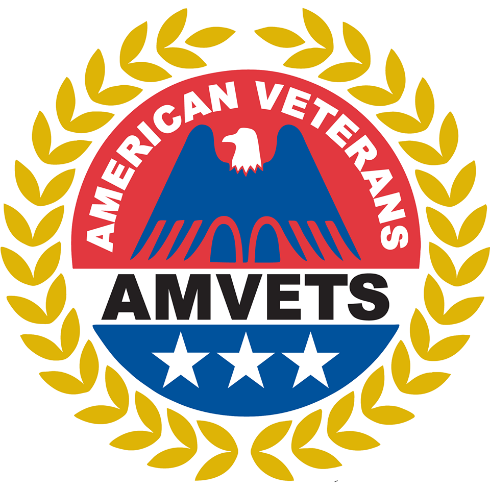 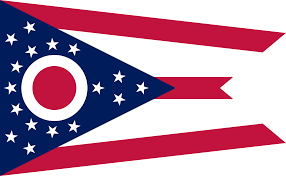 72nd AnnualTommy Lipps MemorialAMVETS Mixed StateBowling Tournament	Two Weekends to choose from:					Host Post 464 Address:	Team Event bowled on Saturday @ 11am			5420 Brandt Pike	Doubles/Singles bowled on Sunday @ 10am			Huber Heights, OH 45424						1-937-235-2838	Dates:	March 21-22					Bowling Alley:	March 28-29					Marian Lanes						6170 Brandt Pike	Cost:  Team (5 member) - $100					Huber Heights, OH 45424	Doubles/Singles - $20 each					1-937-233-2222	Optional HDCP All Events - $5					Optional scratch All Events - $5					Hotel Information:						Call hotel and mention “AMVETS” when booking	Entry deadline is March 1st, 2020, payment			for discounted rate.	must accompany entry.											Contract hotels are TBD, check back soon for details.	Must be a current AMVETS member to bowl.	(Open to AMVETS, Sons, Aux, Social/Guest members) 	Be sure to pay your 2020 dues or apply today!